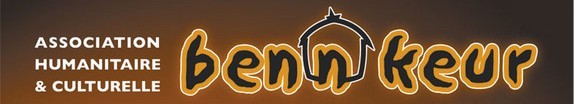 Merci de compléter ce bulletin et le renvoyer accompagné de votre chèque (à l’ordre de BENN KEUR) à l’adresse suivante :BENN KEUR, 2 rue Maurice Thorez 56100 Lorient-FranceM.            Mme           Mlle Nom : . . . . . . . . . . . . . . . . . . . . . . . . . . . . . . . . . . . . . . . . . . . . . . . . . . . . . .Prénom (s) : . . . . . . . . . . . . . . . . . . . . . . . . . . . . . . . . . . . . . . . . . . . . . . . . . . . Adresse : . . . . . . . . . . . . . . . . . . . . . . . . . . . . . . . . . . . . . . . . . . . . . . . . . . . . . Code Postal : Ville : . . . . . . . . . . . . . . . . . . . . . . . . . . . . . . . . . . . . . . . . . . . . . . . . . . . . Téléphone :Email : . . . . . . . . . . . . . . . . . . . . . . . . . . . . Conformément à la loi informatique et libertés du 6 janvier 1978, vous disposez d’un droit d’accès, de suppression et de rectification de vos données personnelles.